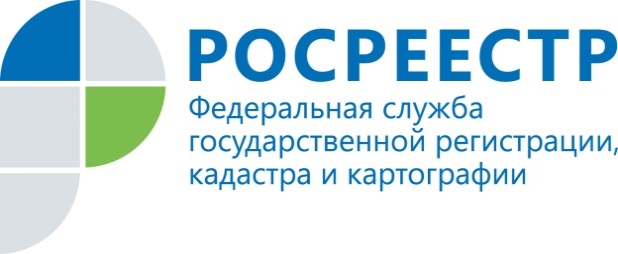 ПРЕСС-РЕЛИЗПомощник руководителя Управления Росреестра по Приморскому краю по СМИ  А. Э. Разуваева+7 (423) 241-30-58моб. 8 914 349 45 85
25press_rosreestr@mail.ruhttps://rosreestr.ru/  690091, Владивосток, ул. Посьетская, д. 4812 декабря Управление Росреестра по Приморскому краю проводит Общероссийский день приёма гражданВладивосток, 10.12.2019 В Общероссийский день приема граждан, который пройдет 12 декабря 2019 года, с 12:00 до 20:00, каждый желающий сможет обратиться с вопросами, входящими в компетенцию Управления Росреестра по Приморскому краю, к руководству, а также специалистам межмуниципальных отделов Приморского края по месту жительства.  Граждане и представители организаций смогут получить интересующую их информацию, а также проконсультироваться по вопросам государственной регистрации прав на недвижимое имущество и сделок с ним, оказания государственных услуг в сфере ведения государственного кадастра недвижимости, проведения государственного кадастрового учета недвижимого имущества, землеустройства, государственного мониторинга земель, а также функций по государственной кадастровой оценке, федеральному государственному надзору в области геодезии и картографии, государственному земельному надзору, надзору за деятельностью саморегулируемых организаций оценщиков, контролю деятельности саморегулируемых организаций арбитражных управляющих.Руководство аппарата Управления Росреестра по Приморскому краю примет граждан с 12:00 до 20:00 в г. Владивостоке по следующим адресам -  ул. Светланская, д.72 б, ул. Народный проспект, 4, ул. Посъетская, 48.Заявителям при себе необходимо иметь документ, удостоверяющий личность, доверенность, удостоверяющую полномочия законного представителя, документ, удостоверяющий служебное положение руководителя организации, а также учредительные или иные документы организации.    	 Напоминаем, что услуги Росреестра по регистрации прав и кадастровому учету, а также по получению сведений из ЕГРН доступны на всей территории Российской Федерации. Документы на получение услуг Росреестра можно подать в офисах филиала ФГБУ «Федеральная кадастровая палата Росреестра» по Приморскому краю и МФЦ края. Кроме того, на сайте Росреестра (www.rosreestr.ru) можно получить в электронном виде сведения из ЕГРН об объекте недвижимости, а также подать документы на государственную регистрацию прав и кадастровый учет.   О РосреестреФедеральная служба государственной регистрации, кадастра и картографии (Росреестр) является федеральным органом исполнительной власти, осуществляющим функции по государственной регистрации прав на недвижимое имущество и сделок с ним, по оказанию государственных услуг в сфере ведения государственного кадастра недвижимости, проведению государственного кадастрового учета недвижимого имущества, землеустройства, государственного мониторинга земель, навигационного обеспечения транспортного комплекса, а также функции по государственной кадастровой оценке, федеральному государственному надзору в области геодезии и картографии, государственному земельному надзору, надзору за деятельностью саморегулируемых организаций оценщиков, контролю деятельности саморегулируемых организаций арбитражных управляющих. Подведомственными учреждениями Росреестра являются ФГБУ «ФКП Росреестра» и ФГБУ «Центр геодезии, картографии и ИПД». В ведении Росреестра находится ФГУП «Ростехинвентаризация – Федеральное БТИ». Территориальным отделом Росреестра в Приморском крае руководит с декабря 2004 года Евгений Александрович Русецкий.